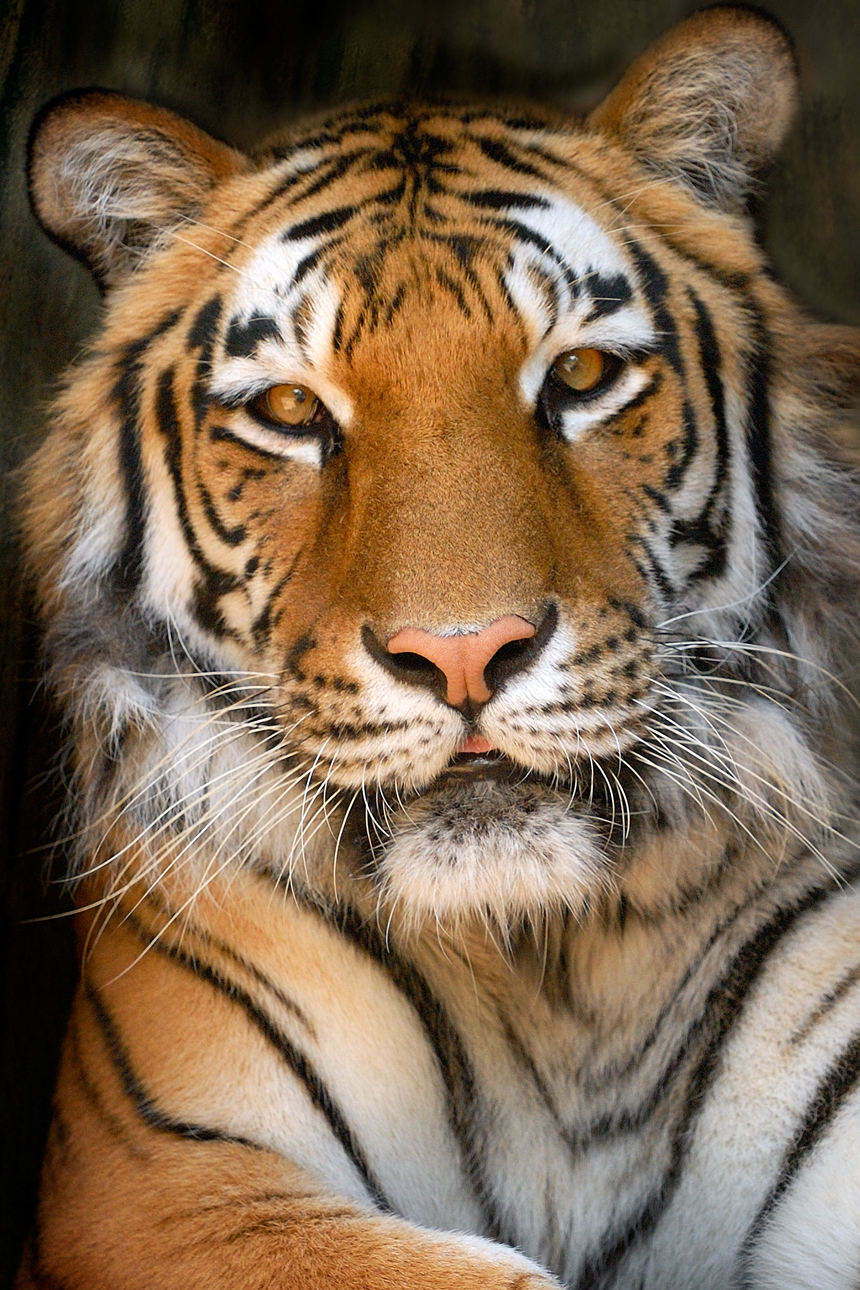 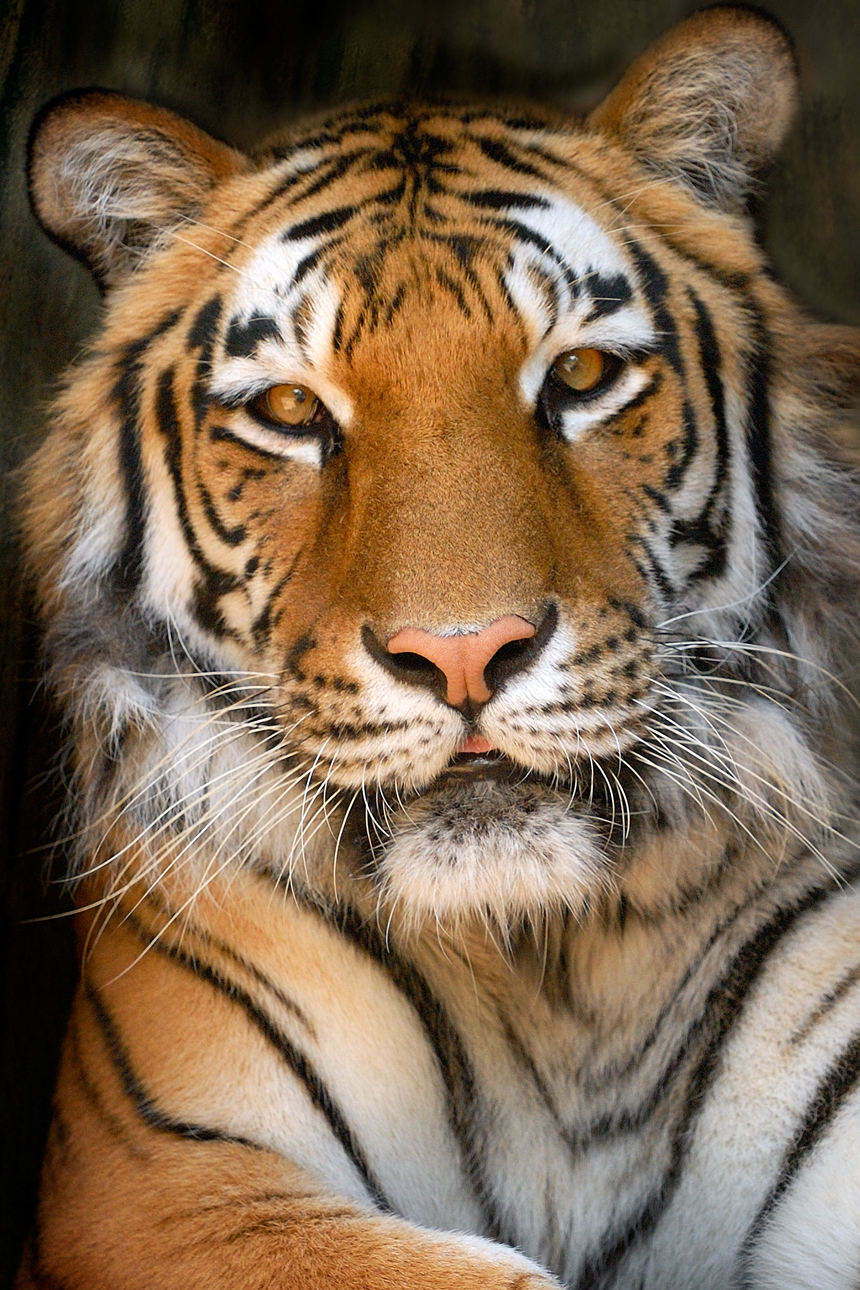 To manage accounts: www.myschoolaccount.com    No breakfast on 2 hour delays	*Menu Subject to ChangeSUNDAYMONDAYTUESDAYWEDNESDAYTHURSDAYFRIDAYSATURDAYAprilApril 1Breakfast PizzaJuiceMilkApril 2No SchoolElementary Breakfast - FREEMilk -$.50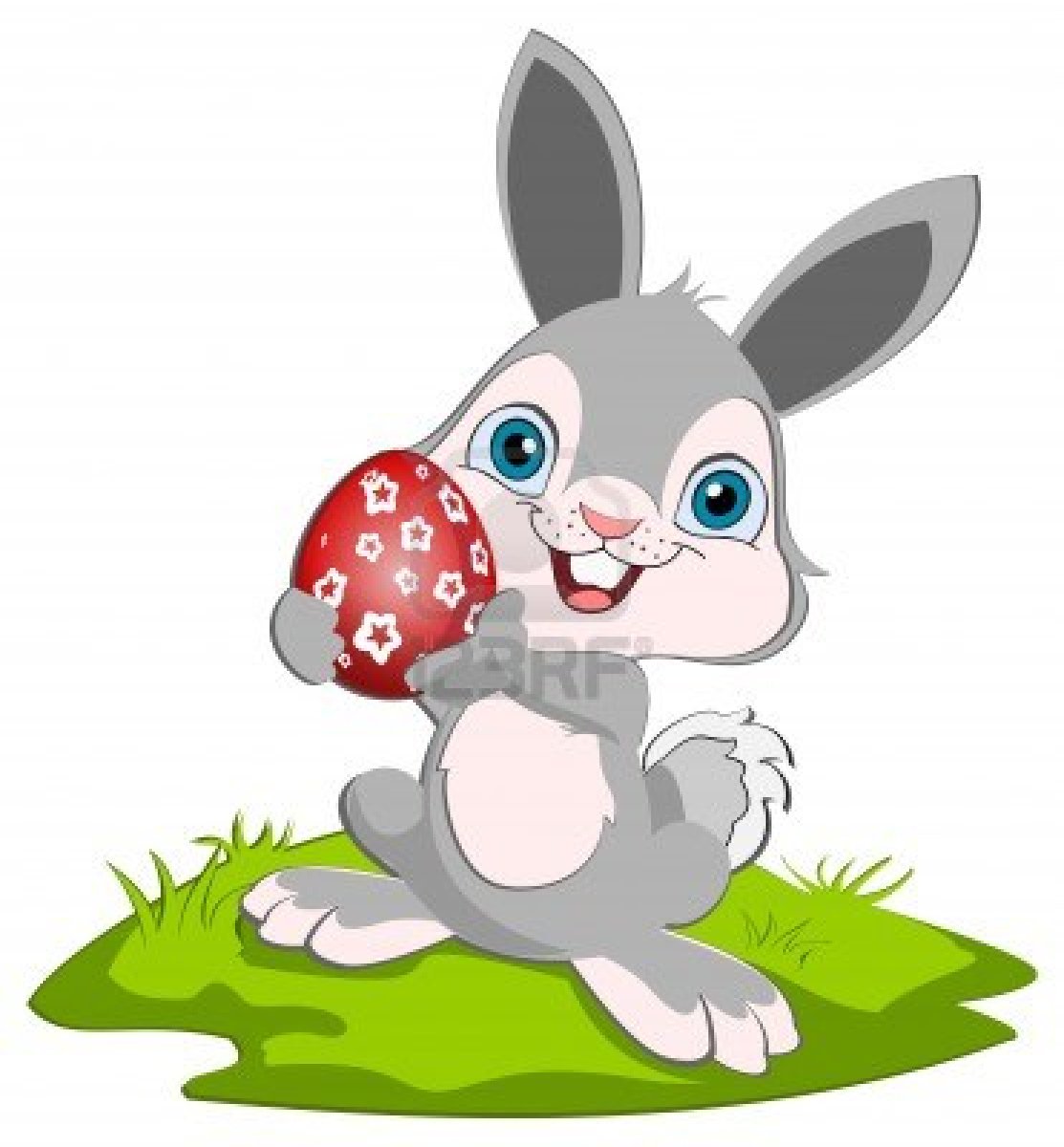 April 5No SchoolApril 6Pancake on a StickJuiceMilkApril 7French Toast SticksFruitMilkApril 8Breakfast PizzaJuiceMilkApril 9Mini PancakesJuiceMilk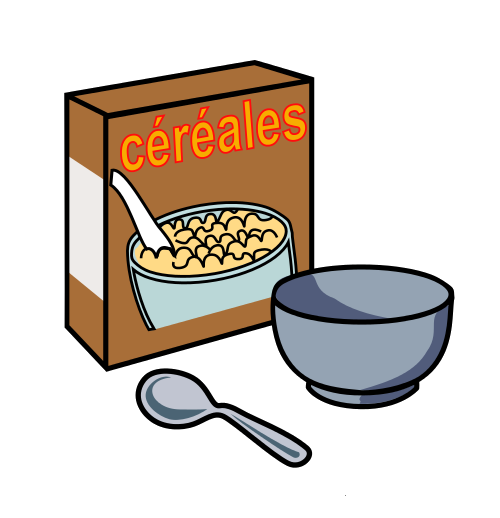 April 12Cereal MuffinFruitMilkApril 13Pancake on a StickJuiceMilkApril 14French Toast SticksFruitMilkApril 15Breakfast PizzaJuiceMilkApril 16Mini PancakesJuiceMilkPre-K alternative meal –Tuesdays -Mini PancakesFridays –CerealApril 19Cereal MuffinFruitMilkApril 20Pancake On a StickJuiceMilkApril 21French Toast SticksFruitMilkApril 22Breakfast PizzaJuiceMilkApril 23Mini PancakesJuiceMilk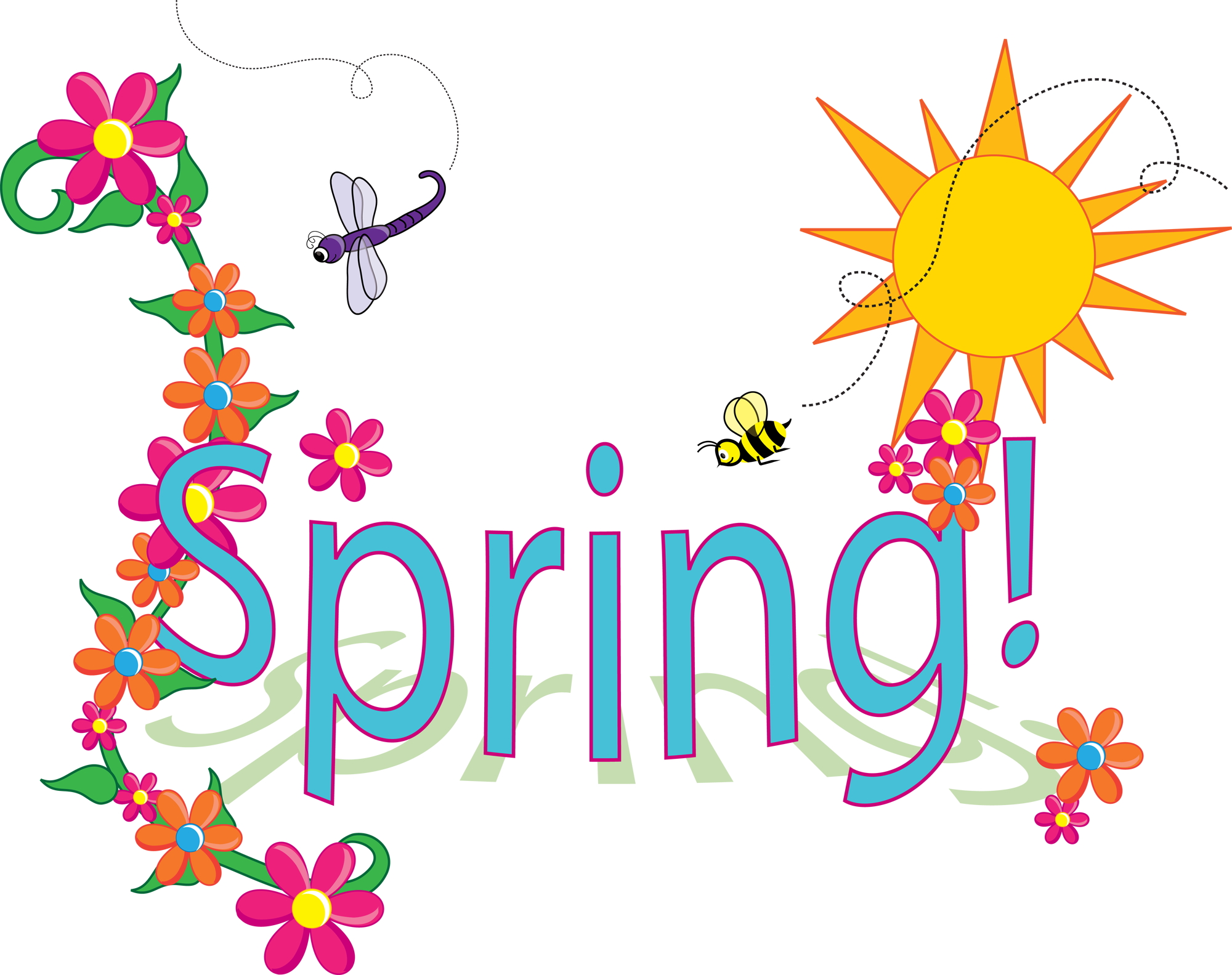 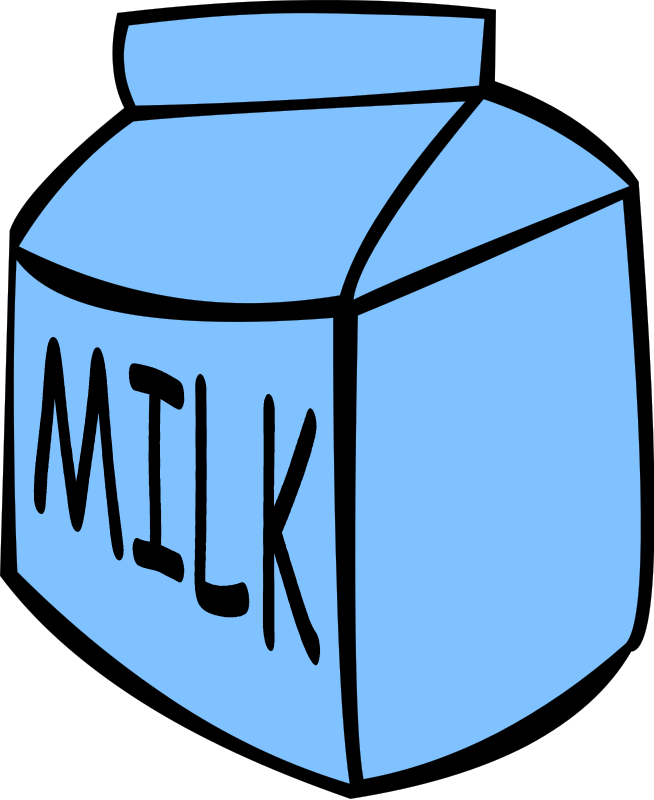 April 26Cereal MuffinFruitMilkApril 27PancakesOn a StickJuiceMilkApril 28French Toast SticksFruitMilkApril 29Breakfast PizzaJuiceMilkApril 30Mini PancakesJuiceMilkAll Meals areserved with 1% milk, fat free chocolate, fat free vanilla, fat free strawberry